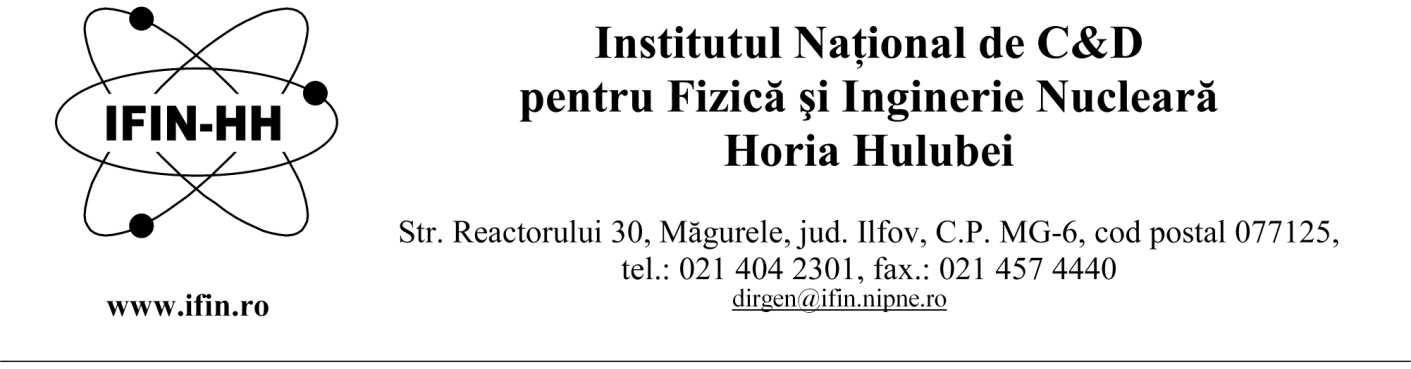 		INSTITUTUL NATIONAL DE CERCETARE DEZVOLTARE PENTRU FIZICA SI INGINERIE NUCLEARA “HORIA HULUBEI” (IFIN-HH), CU SEDIUL ÎN ORASUL MĂGURELE, JUDEŢUL ILFOV, ORGANIZEAZA CONCURS PENTRU OCUPAREA URMATOARELOR POSTURI IN DOMENIUL FIZICA SI INGINERIE NUCLEARA SI DOMENII CONEXE. POSTURI CERCETATOR STIINTIFIC GR. III - CERCETARE APLICATIVADEPARTAMENT FIZICĂ NUCLEARA (DFN) – 3 POSTURI 1 POST - Cercetări aplicative și interdisciplinare folosind fascicule de ioni accelerate Descriere:•Caracterizări de materiale (determinarea stoichiometriei, profilul de adâncime al elementelor constituente, etc.)  folosind ansamblul de tehnici IBA cu fascicule de ioni accelerați, cu aplicații în fizica materialelor;•Studiul modificărilor microstructurale induse prin iradiere cu fascicule de ioni accelerați în ceramici nucleare cu aplicații în gestionarea deșeurilor nucleare;•Studiul inducerii de defecte și a refacerii structurilor cristaline (recristalizări atermice) prin iradiere cu fascicule de ioni accelerați în monocristale cu aplicații în industria semiconductorilor;1 POST - Cercetări aplicative și interdisciplinare folosind fascicule de ioni accelerate si/sau fascicule de neutoni Descriere:•Caracterizări de materiale si bio-materiale folosind ansamblul de tehnici IBA cu fascicule de ioni accelerați,  precum si metodele care utilizeaza raze X si/sau neutroni cu aplicații în fizica materialelor si biologie structurala;•Dezvoltarea de instrumentatie dedicata caracterizarii materialelor folosind simulari Monte Carlo1 POST - Dezvoltarea de tehnici si metodologii pentru obtinerea tintelor imbogatite izotopice folosite in experimente de fizica nucleara Descriere:•Prepararea de ținte îmbogățite izotopic (straturi subțiri) pentru experimente de fizică nucleară prin metode de depunere fizica in stare de vapori (PVD), laminare, presare mecanică, etc.;•Investigarea parametrilor țintelor obținute folosind un ansamblu de tehnici (SEM, EDX, XRD, RBS, etc.) în vederea îmbunătățirii performanțelor acestora și satisfacerea exigentelor experimentale;•Dezvoltarea de noi metodologii pentru obținerea de ținte izotopice din materiale care își schimba proprietățile fizico-chimice in mediul ambiental;•Studiul inducerii de defecte în structuri cristaline prin iradiere monocristale in flux de neutroni, cu aplicații în industria semiconductorilor;DEPARTAMENT RADIOIZOTOPI SI METROLOGIA RADIATIILOR – 1 POST - Cercetari avansate in domeniul tehnicilor numerice cu aplicatie in metrologia radiatiilor ionizante; dezvoltare de modele virtuale precise ale sistemelor de detectieDescriere: Postul se incadreaza in Strategia Departamentului Radioizotopi si Metrologia Radiatiilor (DRMR), Directia de cercetare “D1. Digitalizare si tehnici de imprimare 3D”, si presupune urmatoarele obiective: - dezvoltarea de noi modele virtuale precise ale sistemelor de detectie;- perfectionarea continua a modelelor virtuale dezvoltate in cadrul departamentuluiDEPARTAMENT FIZICA VIETII SI MEDIULUI – 1 POST - Risc si securitateDescriere:Abordarea holistica (modelare, simulare, vizualizare) a problematicii evaluarii efectelor fizice, biologice si de mediu al evenimentelor disruptive naturale, provocate de om sau intentionate, in vederea pregatirii si raspunsului la urgente – in principal urgente radiologice si nucleare, cu extindere in domeniul chimic si NATECH (Natural Hazards Triggering Technological Accidents); abordari actuale asupra conceptelor de securitate – rezilienta societala si a sistemelor tehnice, problematica infrastructurilor si entitatilor critice, sisteme complexe interconectate, amenintari hibride; utilizarea tehnologiilor informatice de actualitate in problematica riscului si securitatii (e.g. machine learning, ‘digital twins’, etc.)DEPARTAMENT FIZICA NUCLEARA APLICATA – 2 POSTURI1 POST - Cercetari privind dezvoltarea medicamentelor radiofarmaceutice.Descriere:Obținerea și caracterizarea fizico-chimică a radioizotopilor de interes medical produși la ciclotronul TR-191 POST - Caracterizarea structurii și a compoziției elementare a materialelor utilizând fascicule de electroni.Descriere:Studii folosind microscopia electronică de baleiaj si spectroscopia de raze X cu dispersie de energie pe materiale avansante și artefacte (patrimoniu cultural).DEPARTAMENT IRADIERI TEHNOLOGICE – IRASM – 1 POST - Iradieri tehnologice industriale si incercari mecanice pentru polimeri sintetici si biomateriale.Descriere:Iradieri tehnologice: sterilizare cu radiatii gamma pentru dispozitive medicale si produse farmaceutice, decontaminare microbiana pentru materii prime si produse farmaceutice si alimentare; tratamente cu radiatii ionizante pentru conservarea parimoniului cultural;Studiul efectelor iradierii cu radiatii ionizante asupra materialelor; calificarea materialelor la iradierea cu radiatii ionizante si alte aplicatii din domenii conexe;DEPARTAMENT MANAGEMENTUL DESEURILOR RADIOACTIVE – 1 POST - Cercetări privind dezvoltarea de tehnici şi metodologii de caracterizare radiologică şi eliberare de sub regimul de autorizare a materialelor, clădirilor şi amplasamentelor cu aplicare în dezafectarea instalaţiilor nucleare/radiologice şi managementul deşeurilor radioactive. Descriere:caracterizări  radiologice detaliate pe sisteme şi structuri aferente instalaţiilor nucleare /radiologice în vederea modernizării sau dezafectării acestorametodologii de măsurare a radioactivităţii de nivel scăzut al  materialelor  rezultate din activităţi autorizate în domeniul nuclear în vederea eliberării acestora de sub regimul de autorizatecaracterizări radiologice finale ale amplasamentelor dezafectate în vederea scoaterii acestora de sub regimul de autorizare       DOSARELE SE DEPUN LA SEDIUL IFIN-HH – BIROUL RESURSE UMANE IN TERMEN DE 30 ZILE DE LA DATA PUBLICARII ANUNTULUI, RESPECTIV, PANA LA DATA DE  10.05.2024, orele 14:00.	INFORMATII LA BIROUL RESURSE UMANE, TEL. 021/404.61.78 SAU 021/404.23.00 INT. 5610, 5612. 